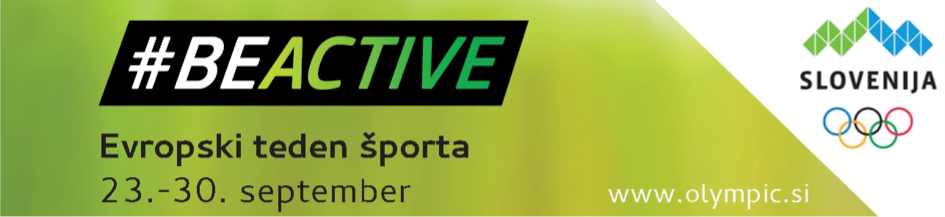 Zavod RS za šolstvo (ZRSŠ), Ministrstvo za kulturo RS (MK), Ministrstvo za izobraževanje, znanost in šport RS (MIZŠ – Direktorat za šport in Urad za razvoj in kakovost izobraževanja), Olimpijski komite Slovenije – Združenje športnih zvez (OKS), Cankarjev dom (CD)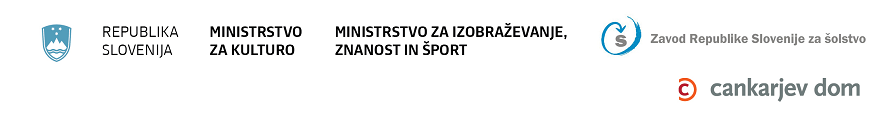 Program nacionalnega strokovnega posveta 
ŠPORT, GIBANJE, ZDRAVJE, UMETNOST IN TEHNOLOGIJE
8.30–9.00 		Prihod in registracija 9.00–9.15 	Kako povežemo šport, gibanje, zdravje, umetnost in tehnologijo, uvodni pozdrav Nives Markun Puhan (ZRSŠ) 9.15–10.10 		Dvorišče, kratki animirani film – projekcija filma Režija Nejc Saje, scenarij Miha Knific, Nejc Saje, direktor fotografije Nejc Saje, glavni animator Luka Rus, avtor glasbe Davor Herceg, animator Nejc Saje, montažer Blaž Čadež, oblikovalec zvoka Sašo Kalan, producent Luka Rus, produkcija Zavod STRUP produkcija, Slovenija, 24 minMoč animiranega filma, predstavitev, vodita Nejc Saje in Andreja Goetz (Društvo Slon)10.10–10.30 		ODMOR10.30–11.15 	Vedno nova obzorja: šport, novi mediji in vizualna kultura, predavanje, izvaja mag. Bogdan Šteh (Zavod za kulturo Delavski dom Trbovlje) 11.15–12.15 	Kako mlade spodbudimo h kreativni in varni rabi interneta, predstavitev in pogovor: dr. Sonja Merljak Zdovc (Časoris) in predstavnik Safe.si 12. 15–12.30 	Predstavitev natečaja Olimpijske igre Tokio 2020 za vrtce, osnovne in srednje šole, Nina Ostan (ZRSŠ)Temi natečaja:upodobitev olimpijskih iger, olimpijskih simbolov, športnikov in športnih panog na plakatuupodobitev olimpijskih iger, olimpijskih simbolov, športnikov in športnih panog z uporabo sodobne tehnologije
Dopoldanski del posveta moderira medijska psihologinja, mag. Martina Peštaj.

12.30-13.30 ODMOR ZA KOSILO13.30–15.00 	Predstavitvene delavnice:
A. O športu v digitaliziranih biblio bazah, informacijski džungli in na filmski kameri, vodijo: Robert Ožura (Spletni portal Kamra, Osrednja knjižnica Celje), Barbara Marinčič: Robinzonijada v informacijski džungli (Mestna knjižnica Ljubljana), Barbara Kelbl: Film, knjige in šport (Kinodvor)	
B. Animakcija, vodi, Andreja Goetz (Društvo Slon)C. Programiranje s plesom, vodi: mag Miha Cojhter ali Erik Kapfer (Vzorčno mesto Velenje)  Č. Kako oblikovati kratek kreativni zapis o športu?, vodi: dr. Sonja Merljak Zdovc (Časoris)15.00–15.15 		ODMORUdeleženci v nadaljevanju programa izberejo ogled filma ali predstavitveno delavnico:Gajin svet, filmska projekcija z uvodnim nagovorom predstavnika Safe.si o varni rabi interneta Režija: Peter Bratuša; scenarij: Peter Bratuša in Špela Levičnik Oblak, direktor fotografije: Mirko Pivčević; montaža: Tomislav Pavlic; glasba: Sebastijan Duh; producent: Peter Bratuša, Tilen Ravnikar; igrajo: Tara Milharčič, Sebastian Cavazza, Neža Smolinsky, Anže Gorenc, Ajda Smrekar, Jana Zupančič, Lotos Vincenc Šparovec, Gregor Pirnat; distribucija: Karantanija Cinemas, Slovenija, 2018; 89 minBrezplačen ogled filma je omogočila produkcija Felina Films.B. 15.15.–17.00		Matematično gibalni AR* poligon v razredu, Miha Cojhter ali Erik Kapfer                                                                   (Vzorčno mesto Velenje) 
                                         *Augmented reality: oplemenitena resničnost Programski odbor: Nives Markun Puhan, Nina Ostan in Vladimir Pirc (ZRSŠ), Nada Požar Matijašič (MIZŠ), Nataša Bucik (MK), Petra Potočnik (za CD; Društvo Bralna značka Slovenije – ZPMS), Martina Peštaj (RTV Slovenija) in Urška Spitzer (Zavod Kersnikova)
Partnerji posveta: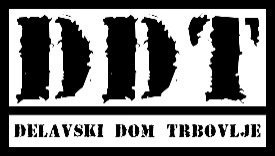 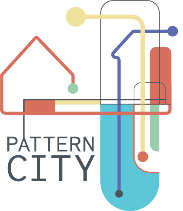 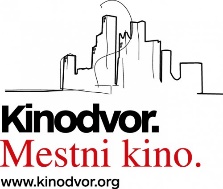 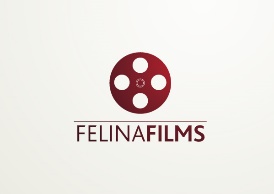 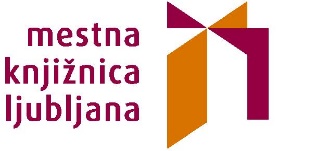 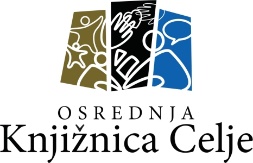 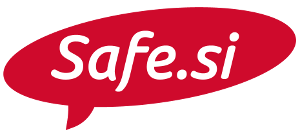 